Supplementary TablesSupplementary Table 1. Genetic screening of CARD14 variants in the PRP patient, psoriatic patients and healthy controls.Supplementary Table 2. Primers used for real-time RT-PCRSupplementary Table 3. Whole exome sequencing does not reveal any putative pathogen variant in the genes of upstream and downstream NFκB pathways regulation in the PRP patient.Whole-exome sequencing service and bioinformatics analysis of the results was provided by the Xenovea Ltd. (Szeged, Hungary). The exomes were captured by Agilent SureSelect Human All Exon V6 kit (Agilent Technologies, Inc., Santa Clara, CA, USA) and the high-throughput sequencing was performed on Illumina NextSeq 500 system (Illumina Inc., San Diego, CA, USA).The members of the CBM complex (BCL10, CARD9, CARD10, CARD11, MALT1) did not harbor any variants which result in altered protein products. All variants were detected in heterozygote genotype, and the detected variants were described as non-pathogenic or putative non-pathogenic. Other NFκB pathway members (NFKBIA, NEMO, RELA, RELB, RIPK2, SYK) were wild type, or harbored variants not leading to alterations of the protein product.Supplementary Figures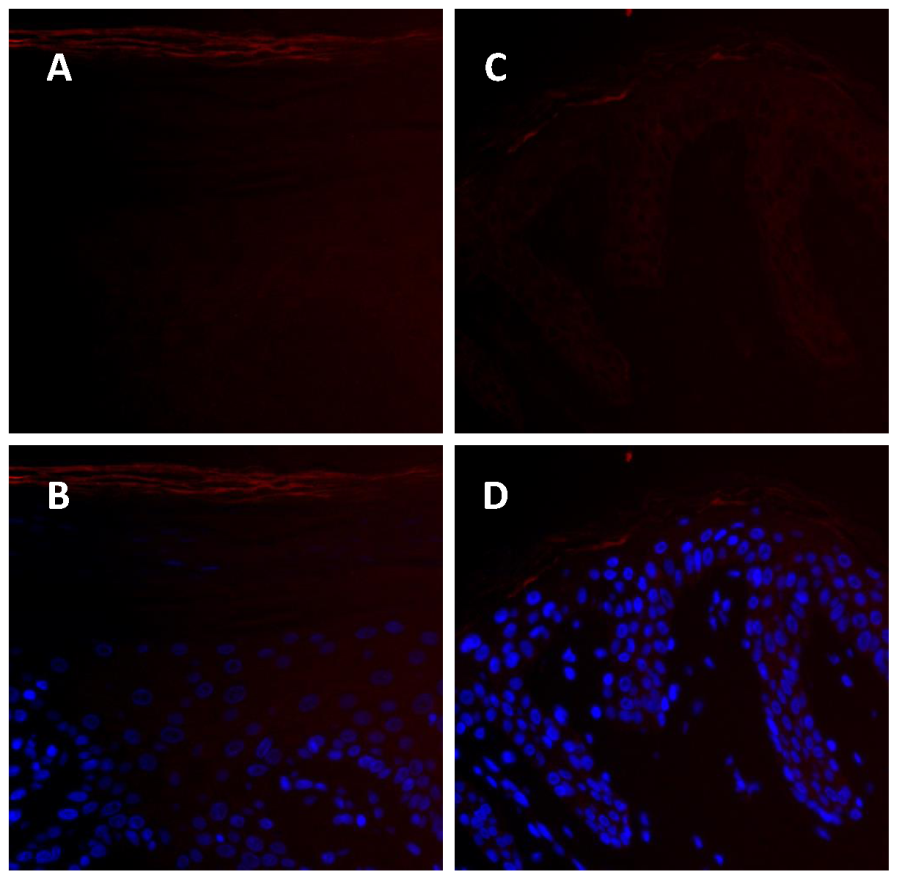 Supplementary Figure 1. Isotype control staining in healthy and PRP skin.(a, b) PRP skin; (c, d) healthy skin. a, c without DAPI staining; b, d with DAPI staining. A minimal background staining can be detected in the stratum corneum and in the dermis. This level of staining, however, is much lower compared to the specific staining demonstrated in Figure 1. A					       B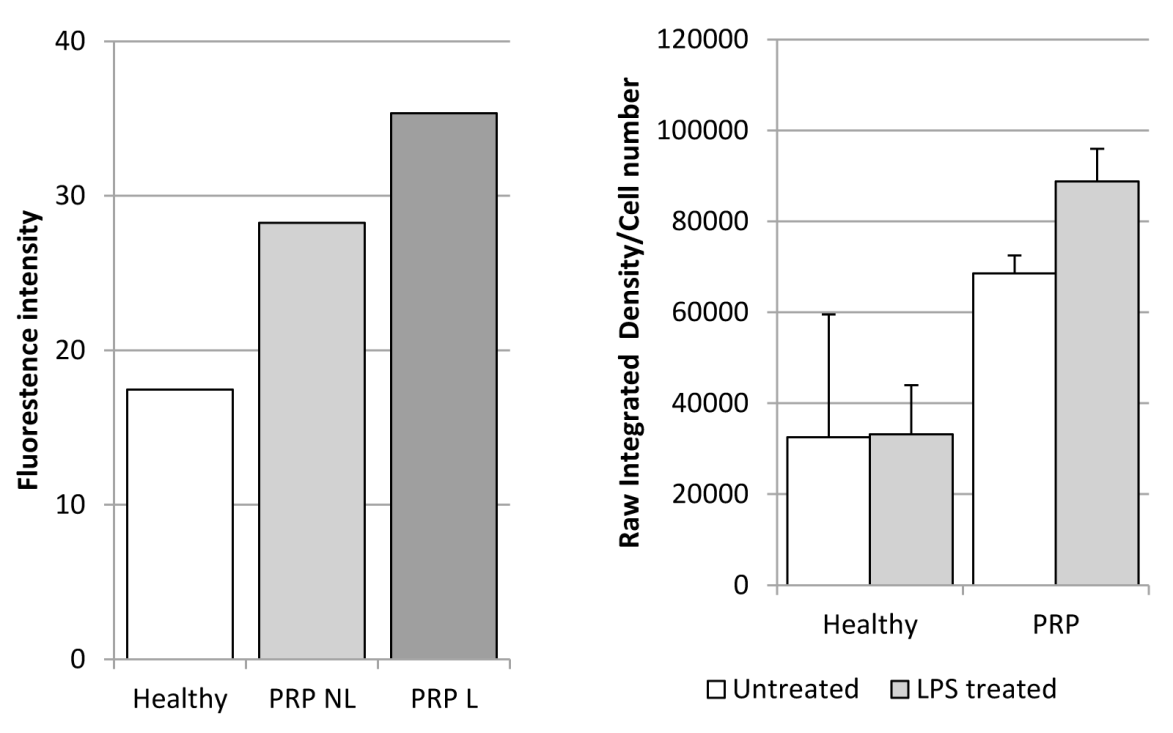 Supplementary Figure 2. (A) Quantified fluorescent intensity of p65 staining in skin samples. (B) Fluorescence intensity in PBMCs upon LPS stimulation, raw integrated density (determined by ImageJ for 5 field of view/individual) was normalized to cell number.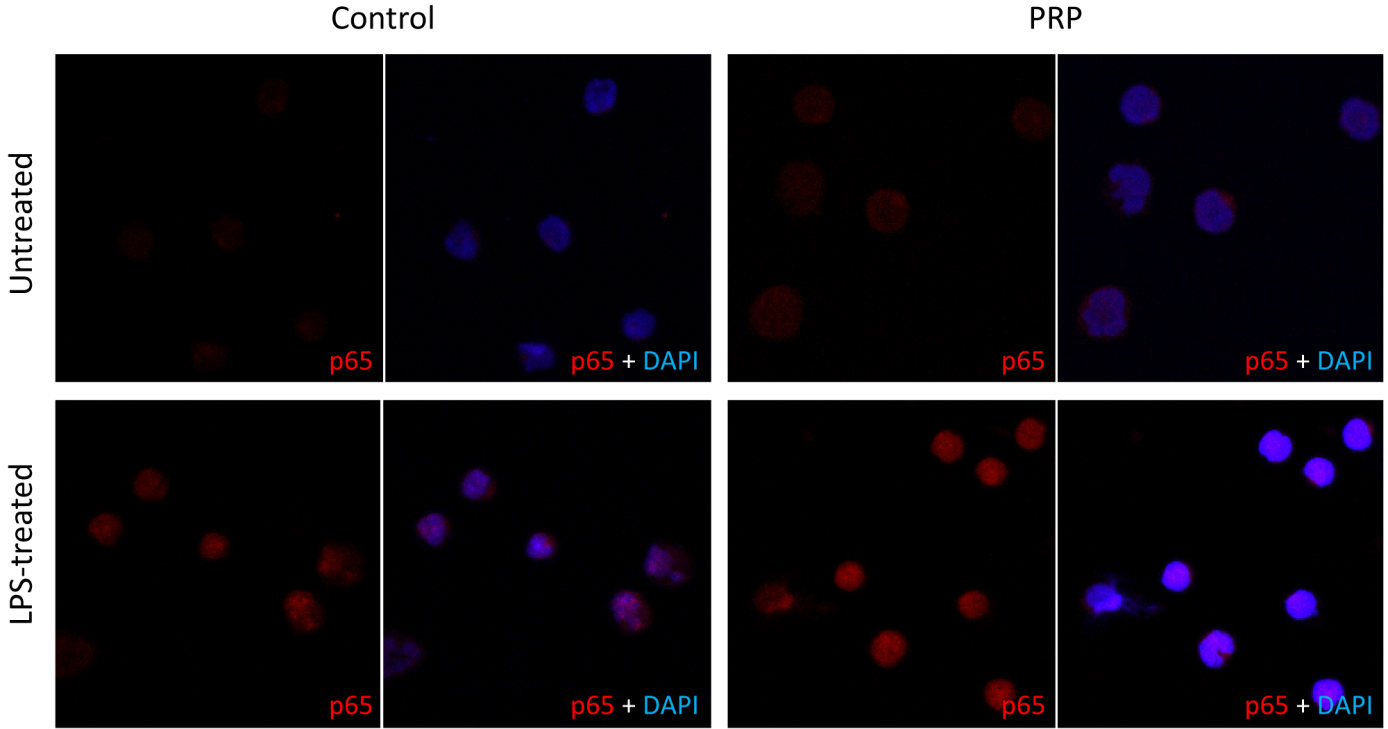 Supplementary figure 3. Cellular distribution of the NFκB p65 subunit in LPS-induced PBMCs derived from the PRP patient and healthy individuals (figure is representative for n=3 healthy samples). Magnification: 20X.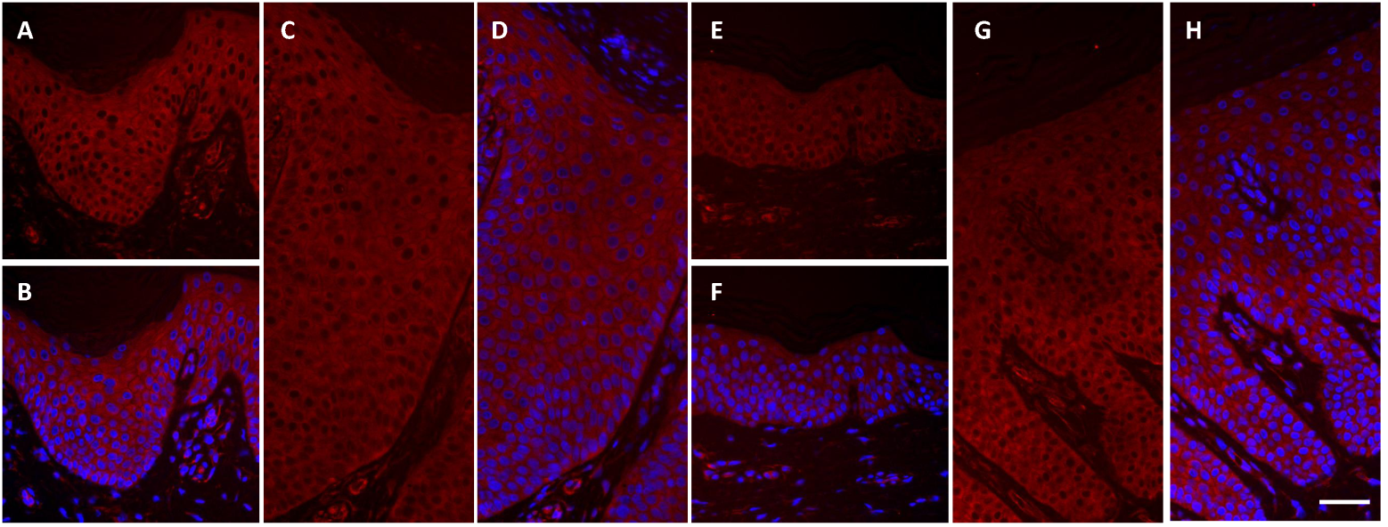 Supplementary Figure 4. Immunofluorescent staining of the NFκB p65 subunit in psoriatic patients. Skin-biopsy sections obtained from non-lesional skin (A, B) and lesional skin (C, D) of psoriatic patient I, and from non-lesional skin (E, F) and lesional skin (G, H) of psoriatic patient II were stained with antibodies against p65. Magnification: 20X. A, D, E and H were not stained with DAPI; B, C, F and G were stained with DAPI.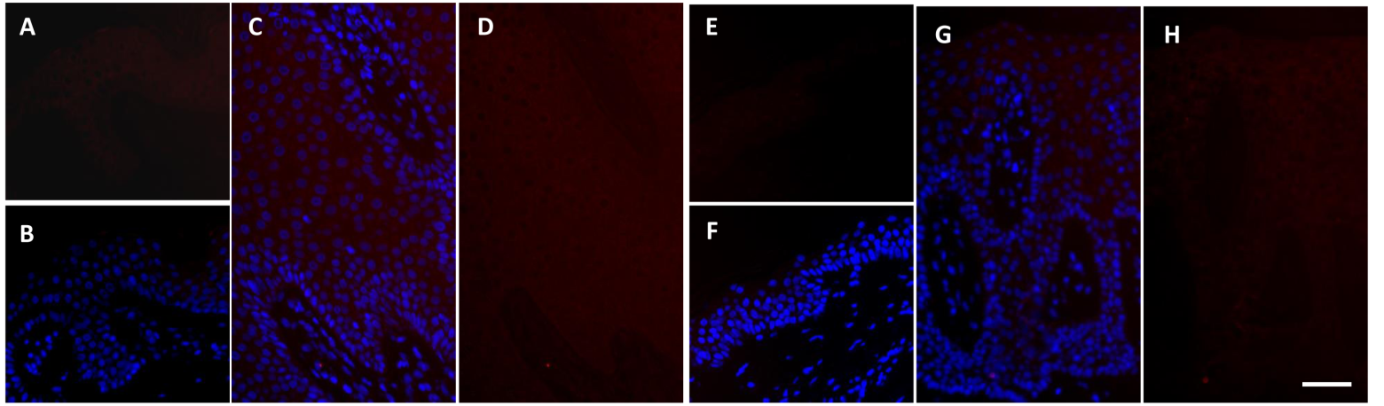 Supplementary Figure 5. Isotype control staining in psoriatic skin. (A, B) uninvolved skin of psoriatic patient I; (C, D) involved skin of psoriatic patient I; (E, F) uninvolved skin of psoriatic patient II; (G, H) uninvolved skin of psoriatic patient II. A, D, E and H show Alexa-Fluor-546; B, C, F and G were stained with DAPI. A minimal background staining can be detected in the dermis. This level of staining, however, is much lower than the specific staining demonstrated in Supplementary Figure 1.CARD14 variantPRPPS1PS2Cont (biopsy)Cont (PBMC)Cont (PBMC)Cont (PBMC)Cont
 (IF)c.676-6G/A rs28674001Homo- zygoteWild typeWild typeWild typeWild typeWild typeHetero-zygoteWild typec.1641G/C p.Arg547Ser rs2066964Hetero- zygoteWild typeWild typeWild typeHomo- zygoteHetero- zygoteHetero- zygoteWild typec.2044C/T p.Arc682Trp rs117918077Hetero- zygoteWild typeWild typeWild typeWild typeWild typeWild typeWild typec.2458C/T p.Arg820Trp rs11652075Hetero- zygoteHomo- zygoteHetero- zygoteHetero- zygoteHetero- zygoteHomo- zygoteHetero- zygoteWild typeGeneGenePrimer sequenceUPL probe18S rRNSFWCGC TCC ACC AAC TAA GAA CG7718S rRNSREVCTC AAC ACG GGA AAC CTC AC77TNF-αFWCAG CCT CTT CTC CTT CCT GAT29TNF-αREVGCC AGA GGG CTG ATT AGA GA29IL-1 αFWGGT TGA GTT TAA GCC AAT CCA6IL-1 αREVTGC TGA CCT AGG CTT GAT GA6IL-1βFWAAA GCT TGG TGA TGT CTG GTC10IL-1βREVAAA GGA CAT GGA GAA CAC CAC T10IL-6FWCAG GAG CCC AGC TAT GAA CT45IL-6REVGAA GGC AGC AGG CAA CAC45CARD14FWgag ctc cta gac acg gca ga71CARD14REVcga gac atc aag cct tcc ag71GenedbSNP IDgenotypeConsequenceBCL10rs2735594homozygoteupstream gene variantBCL10rs11576939heterozygoteupstream gene variantBCL10rs12037217heterozygoteupstream gene variantCARD10rs574761780heterozygoteinframe insertionCARD11rs1182136heterozygoteintron variantCARD11rs1621509heterozygotesynonymous variantCARD11rs6945582heterozygotesynonymous variantCARD9rs1135314heterozygote3'UTR variantCARD9rs10781499heterozygotedownstream gene variantCARD9rs4077515heterozygotedownstream gene variantNFKBIArs8904heterozygote3'UTR variantNFKBIArs1957106heterozygotesynonymous variantTLR4rs2770148homozygoteintron variantMALT1wild typewild typewild typeNEMOwild typewild typewild typeRELAwild typewild typewild typeRELBwild typewild typewild typeRIPK2wild typewild typewild typeSYKwild typewild typewild type